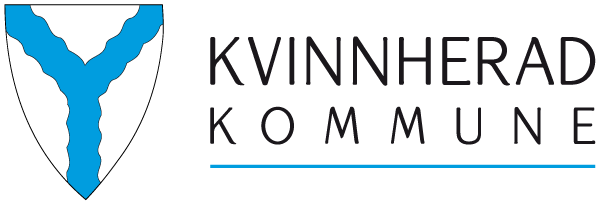 INNMELDING / ERKLÆRINGBedriftsidrettslagetEg melder meg med dette inn i Kvinnherad kommune sitt bedriftsidrettslag, og godkjenner at medlemsavgifta i den tida eg er medlem, blir trekt frå løna ein gong i året.Namn:
Fødd:Adresse:Postnr. / stad: Stad/datoUnderskrift 